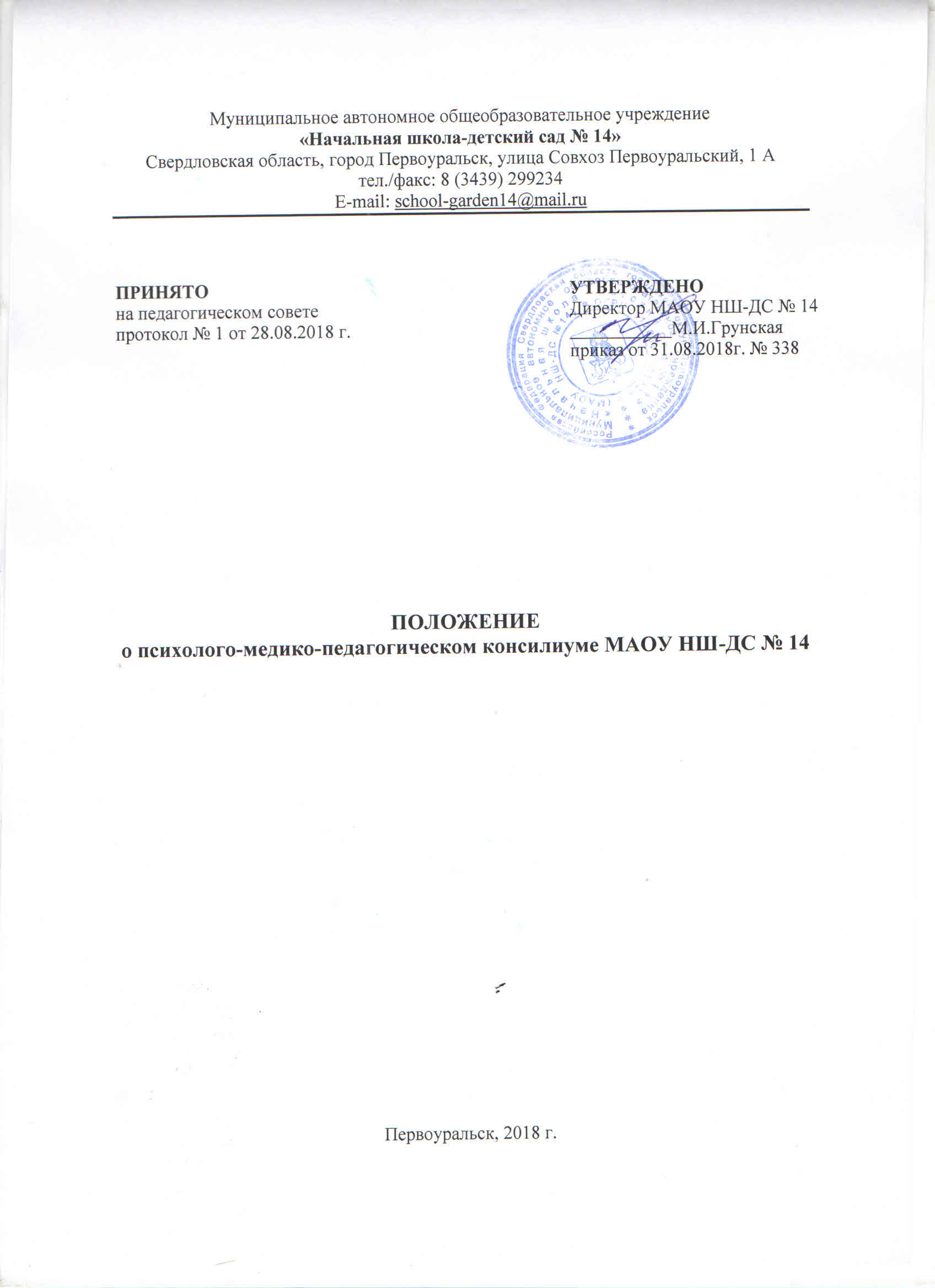 1. Общие положенияПсихолого-медико-педагогический консилиум (далее — ПМПк) - один из перспективных методов психопрофилактической работы, к которому относятся коллективные обсуждения вопросов улучшения процесса изучения школьников, коллективная разработка мер индивидуального подхода к ученикам и классу в целом. Таким образом, ПМПк - это совещание лиц, участвующих в учебно-воспитательной работе, для постановки педагогического заключения, выработке коллективного решения о наиболее соответствующем для данного ученика типе учебной программы и мерах педагогического воздействия на учащихся.В рамках консилиума происходит разработка и планирование единой психолого- педагогической стратегии сопровождения учащихся, ученических групп в процессе обучения. Консилиум играет в системе психолого-педагогической деятельности очень важную роль. Он позволяет объединить информацию об отдельных составляющих школьного: статуса ребёнка, которой владеют педагоги, классный руководитель, школьный медик, психолог и т.д., и на основе целостного видения ученика, с учётом данных о прошлом состоянии разработать и реализовать общую линию его дальнейшего обучения и развития. Психолого-медико-педагогический консилиум помогает избежать субъективизма в оценке возможностей отдельных учащихся, способствует их объективной оценке и построению совместной программы действий, направленных на развитие определённых качеств или на устранение выявленных трудностей и недостатков.Данная организационная форма деятельности представляет собой существенный этап психопрофилактической работы, расширяет возможности психолога, делая его работу более конкретной, содержательной и результативной.Профессионально грамотно подготовленный, ПМПк помогает развитию и учащихся, и учителей, а также всего педагогического коллектива. Это систематически действующее внутришкольное подразделение с постоянным составом участников, наделённое правом рекомендовать и контролировать.1.1. Задачи консилиума1.1.1.	Выявление характера и причин отклонений в учении и поведении учащихся.      1.1.2. Принятие коллективного решения о соответствующих для данного ученика типе класса, учебной программы, особенностях обучения.      1.1.3. Разработка программы педагогических мер в целях коррекции отклоняющегося развития.1.1.4.Консультация в решении сложных или конфликтных ситуаций.1.2. Принципы работы ПМПк1.2.1. Принцип уважения к личности ребёнка и опоры на положительное.      1.2.2. Принцип максимальной педагогизации диагностики, интеграции психологического и педагогического знания.      1.2.3. Принцип закрытости информации. Диагноз, или заключение консилиума, не должны публично обсуждаться, чтобы не нанести моральный ущерб личности, например, снижение самооценки ребёнка, разрушение его взаимоотношений со взрослыми и сверстниками.1.3.Функции	консилиума 1.3.1. Диагностическая:выявление причин и характера отклонений в поведении и учении; изучение социальной ситуации развития, положении в коллективе; определение потенциальных возможностей и способностей учащегося.1.3.2. Реабилитирующая:защита интересов ребёнка, попавшего в неблагоприятные учебно-воспитательные или семейные условия;выбор оптимальных форм обучения, коррекционного воздействия;выявление и выработка мер по развитию потенциальных возможностей ребёнка как в условиях школьного обучения, так и методами семейного воспитания; семейная реабилитация, смысл которой в повышении статуса ребёнка в глазах родителей; школьная реабилитация, которая направлена на разрушение отрицательного стереотипа ученика, сложившегося у учителей;выработка рекомендаций разным участникам образовательного процесса.1.3.3. Воспитательная:разработка стратегии педагогического воздействия на учащихся «группы риска»; интеграция воспитательных воздействий педагогического коллектива, родителей на ученика;обеспечение преемственности педагогических воздействий.1.4. Виды консилиумовПо цели психолого-педагогические консилиумы можно разделить на первичные, плановые, срочные и заключительные.      1.4.1. Первичный консилиум проводится при зачислении учащегося в класс сразу по завершении первичных обследований у всех специалистов. Как правило, это психолог, логопед и/или дефектолог, психиатр, педагог; в отдельных случаях могут быть привлечены другие специалисты.Целью первичного консилиума является определение особенностей развития учащегося, возможных условий и форм его обучения, необходимого психологического, логопедического и/или иного сопровождения педагогического процесса.1.4.2. Плановый консилиум проводится не реже одного раза в полугодие.Целью консилиума является оценка динамики обучения и коррекции; внесение, в случае необходимости, поправок и дополнений в коррекционную работу; изменение формы, режима или программы обучения; назначение дополнительных обследований.      1.4.3. Срочный консилиум проводится по просьбе педагога или любого из специалистов, работающих с учащимся, в случае необходимости (длительная болезнь, неожиданная аффективная реакция, возникновение иных внезапных проблем в обучении или коррекционной работе).Целью консилиума является выяснение причин возникших проблем; оценка размеров регресса, его устойчивости, возможности его преодоления; определение допустимых нагрузок; определение необходимости изменения режима или формы обучения.      1.4.4. Заключительный консилиум проводится в связи с переходом учащегося на новую ступень обучения (например, из начальной школы в среднее звено) или в связи с завершением коррекционной работы.Целью консилиума является оценка статуса учащегося на момент окончания обучения: приобретённые знания по всем учебным предметам, степень социализации,состояние эмоционально-волевой и поведенческой сфер, уровень развития высших психических функций,рекомендации для педагогов, которые будут работать с учащимся в дальнейшем.Материалы заключительного консилиума используются как основа для составления психолого-педагогической характеристики ребёнка.2. Организация работы консилиумаЗаседания консилиума проводятся по мере необходимости, но не менее трёх обсуждений каждого ученика в учебном году. Наиболее целесообразно проводить заседания, посвящённые учащимся одного класса. Совещание может быть также созвано в экстренном порядке.2.1.Организация заседанийОрганизация заседания предусматривает два этапа - подготовительный (подготовка консилиума проводится каждым участником отдельно: осуществляется сбор, обобщение диагностических данных; формулируются предварительные выводы и рекомендации; диагностические данные анализируются по ряду показателей ^^медицинскому, психологическому, логопедическому, социологическому, педагогическому) и основной (обсуждение по итогам диагностики; принятие коллективного решения, рекомендаций; обсуждение и утверждение типа класса, учебной программы, приёмов и методов педагогического воздействия).2.2. Состав консилиумаДля эффективной и компетентной работы состав консилиума должен быть достаточно гибок. Он включает в себя постоянных и временных участников.2.2.1. Постоянные участники присутствуют на каждом заседании, участвуют в его подготовке и последующем контроле за выполнением рекомендаций.Обязательными участниками консилиума являются педагог-психолог, учитель- логопед, социальный педагог и классный руководитель обучающегося/группы обучающихся. Председателем комиссии может быть как администратор МАОУ НШ-ДС№ 14, так и педагог-психолог.Временные участники приглашаются на данное заседание по необходимости для повышения эффективности работы и успешности в формулировке заключения (решения) и выработке коллективных рекомендаций. Временными участниками могут быть учителя-предметники, различные специалисты-консультанты, выступающие в качестве экспертов, инспектор ОДН.2.3.Обязанности участников консилиума2.3.1. Председатель консилиума организует работу школьного цсихолого-медико-педагбгического консилиума, обеспечивает систематичность заседаний, формирует состав участников следующего заседания,формирует состав учащихся, обсуждаемых на заседании,координирует связи консилиума с другими звеньями учебно-воспитательного процесса, организует контроль за выполнением рекомендаций консилиума. 2.3.2. Классный руководительпредоставляет педагогическую характеристику учебной деятельности и поведения конкретных учеников и класса в целом, опираясь на результаты собственных наблюдений и бесед с учителями-предметниками;анализирует характер продвижения ученика в своём развитии и овладении знаниями и умениями;выявляет трудности, которые испытывает ученик в различных педагогических ситуациях; предоставляет информацию об индивидуальных особенностях обучения, общения и самочувствия ученика;формулирует педагогические гипотезы, выводы и рекомендации.2.3.3. Учитель-предметник предоставляет информацию об успешности обучения и поведении ученика на его уроке; выявляет трудности, которые испытывает ученик по данному предмету, определяет пути преодоления этих трудностей;формулирует педагогические выводы и рекомендации.Во избежание появления ситуации многообразия мнений и взглядов на ребёнка и затруднений в принятии эффективного решения, необходимую информацию учителя- предметники могут передать на консилиум через классного руководителя и/или педагога- психолога. Познакомиться с решением заседания педагоги могут на консультациях, проводимых председателем консилиума, а также в рамках работы педагога-психолога обсудить итоги реализации решений консилиума.2.3.4. Медицинский работник информирует о состоянии здоровья учащихся; даёт рекомендации по режиму жизнедеятельности ребёнка;обеспечивает направление на консультацию к медицинскому специалисту (по рекомендации консилиума либо по мере необходимости).2.3.5.Учитель-логопедорганизует сбор диагностических данных о речевом недоразвитии учащихся; обобщает, систематизирует полученные диагностические данные; формулирует диагностические выводы, рекомендации; проводит диагностические собеседования с учащимися и их родителями.2.3.6.Социальный педагогпредоставляет информацию об учащихся «группы риска»; выявляет причины отклонений в поведении учащихся; формулирует педагогические гипотезы, выводы и рекомендации;осуществляет решения консилиума, которые касаются непосредственной работы с семьёй, с социальными службами, инспекцией по делам несовершеннолетних; проводит педагогические беседы с учащимися и их родителями (или лицами, их заменяющими).2.3.7.ИнспекторОДНпредставляет информацию о социально-педагогической ситуации в микрорайоне (о неформальных объединениях, происшествиях и правонарушениях, в которых задействованы ученики данной школы и т.д.); даёт характеристику неблагополучным семьям, стоящим на учёте.Данную информацию может предоставить .и социальный педагог, постоянно взаимодействующий с инспектором ОДН2.3.8. Педагог-психолог организует сбор диагностических данных на подготовительном этапе; обобщает, систематизирует результаты диагностики;формулирует диагностические выводы, диагностические гипотезы, предварительные рекомендации;проводит диагностические собеседования с учащимися и их родителями.2.3.8.1.Задачи педагога-психолога: помочь учителям с разных сторон подойти к оценке интеллектуального развития ученика, основных качеств его личности, к пониманию его интересов и склонностей; показать сложность и неоднозначность проявлений его поведения, отношений со взрослыми и сверстниками;показать особенности его самооценки, уровня притязаний, мотивации, эмоционального настроя;помочь учителю объективно оценить и понять интеллектуальные возможности и личностные особенности ученика;обеспечить подход к ребёнку с оптимистической позиции относительно перспектив его дальнейшего развития;наметить реальную программу работы с ребёнком.2.4. Особенности подготовки организации проведения ПМПкПри подготовке организации проведения школьного психолого-медико-педагогического консилиума в МАОУ НШ-ДС № 14 используется примерный алгоритм психологического сопровождения (по Битяновой М.Р.) учитывается следующее: чёткое почасовое планирование диагностических мероприятий, консилиумов; согласование данного плана со всеми участниками консилиума;подготовка необходимых методических материалов-бланков, текстов методик, ключей, таблиц для обработки и т.д.2.4.1. Проведение первого этапа диагностического обследования: наблюдение за учащимися на уроках, регистрация данных в протоколе;проведение методик диагностического минимума со всеми учащимися выбранной параллели;проведение экспертного опроса педагогов, при необходимости и родителей; обработка результатов, заполнение бланков заключений по всем учащимся, отбор группы школьников для проведения различных схем углублённой психодиагностики; организационная и методическая подготовка ко второму этапу психодиагностики.2.4.2. Проведение второго этапа психодиагностического обследования: проведение углублённого диагностического обследования выбранной группы школьников;обработку данных, заполнение заключений по обследованию.2.4.3. Подготовка к заседанию ПМПк:проведение консультаций со школьным врачом, психиатром, классными руководителями и другими специалистами относительно предстоящего консилиума: подготовка аналитической информации по классам;составление плана обсуждения (выделение групп психологически благополучных школьников и школьников с разными типами проблем);подготовка бланков для заключения консилиума. |2.4.4. Проведение ПМПк предполагает следующую структуру: обмен информацией между участниками консилиума относительно конкретных школьников;разработка и планирование стратегии сопровождения каждого школьника, а также в целом по классу или параллели;заполнение бланка заключения консилиума по данному школьнику.3. Реализация решений консилиума.Осуществление общих консультативных и просветительских мероприятий предполагает3.1. последующее проведение родительских собраний, консультирование администрации, проведение групповых консультаций педагогов-предметников, проведение индивидуальных консультаций педагогов, родителей, учащихся.3.2. Планирование совместных действий классных руководителей и психолога.3.3. Отбор школьников в специальные коррекционные или развивающие группы ипроведение индивидуальных или групповых занятий.      3.4. Проведение контрольной психодиагностики, которая может быть "усечённой", "урезанной" и представляет собой психолого-педагогический мониторинг восстанавливаемого в ходе коррекционных мероприятий нарушения.                3.5. Осуществление социально - диспетчерской деятельности (поиск специалиста, обеспечение его контакта с клиентом, осуществление поддерживающих мероприятий).      4. Планирование и осуществление контроля за эффективностью проводимой работы.4.1. Консультации	с педагогами-предметниками и классными руководителями по итогам проведения психолого-педагогического цикла работы со школьниками данной параллели.4.2. Перспективное планирование сопровождающей деятельности по завершению цикла работы (совместно с педагогами).Приложение № 1к ПоложениюПРЕДСТАВЛЕНИЕ ПЕДАГОГА ДЛЯ ШКОЛЬНОГО ПМПк(предоставляется на ПМПк)Ф.И.О.ученика _____________________________________________________________Дата рождения______________________________________________________________Класс______________________________________________________________________Общие впечатления о ребенке______________________________________________________________________________________________________________________________________________________Общая осведомленность и социально - бытовая ориентация______________________________________________________________________________________________________________________________________________________Сведения о себе и своей семье______________________________________________________________________________________________________________________________________________________	Знания и представления об окружающем______________________________________________________________________________________________________________________________________________________Сформированностъ учебных навыков ______________________________________________________________________________________________________________________________________________________Общая оценка навыков (соответствие знаний, умений и навыков требованиям программы)Математика________________________________________________________________Характер ошибок__________________________________________________________	Чтение_____________________________________________________________________Характерные ошибки чтения __________________________________________________Письмо____________________________________________________________________Ошибки письменной речи_____________________________________________________Особенности устной речи_____________________________________________________Эмоционально - поведенческие особенности_____________________________________Заключение и рекомендации по обучению: _________________________________________________________________________________________________________________________________________________________________________________________________________________________________Дата обследования 	Подпись педагога	Приложение № 2  к ПоложениюСВЕДЕНИЯоб успеваемости учащегося	класса МАОУ НШ-ДС №14(Ф.И.О.) в 20__/__  учебном годуПриложение № 3к ПоложениюПРЕДСТАВЛЕНИЕ ПСИХОЛОГА ДЛЯ ПМПкФ.И.О.___________________________	Возраст_________________________________	Класс___________________________________Жалобы родителей___________________	Жалобы педагогов_______________________Особенности	поведения,	общения,	привычки	и интересы______________________________________________________________________________________________________________________________________________Сформированность социально-бытовой ориентировки_____________________________Моторная ловкость__________________________________________________________Ведущая: рука______________________________________________________________Характеристика деятельности:_________________________________________________Мотивация _________________________________________________________________Критичность _______________________________________________________________Работоспособность 	________________________________________________________Темп деятельности __________________________________________________________Особенности внимания ______________________________________________________Особенности памяти ________________________________________________________Качественная характеристика речи_____________________________________________Характеристика интеллектуального развития ____________________________________Сформированность представления о пространственных и временных отношениях___________________________________________________________________________Особенности конструктирования деятельности, графической деятельности, рисунка___________________________________________________________________________Эмоциально-личностные и мотивационно-волевые особенности_________________________________________	_________________________Заключение(уровень актуального развития, специфические особенности в указанных сферах, рекомендации по коррекционной работе)_________________________________________________________________________________________________________________________________________________________________________________________________________________________________Дата                                                                                Педагог-психологПриложение № 4к  ПоложениюЛОГОПЕДИЧЕСКОЕ ПРЕДСТАВЛЕНИЕ ДЛЯ ПМПкФамилия, имя ребенка____________________________________________Дата рождения___________	Возраст (на момент обследования) _________Класс _________Краткий анамнез раннего развития_____________________________________________	Речевая среда и социальные условия____________________________________________Артикуляционный аппарат ___________________________________________________Устная речь:общее звучание речи_________________________________________________________понимание речи_____________________________________________________________активный словарь___________________________________________________________грамматический строй речи	___________________________________________________слоговая структура речи______________________________________________________звукопроизношение _________________________________________________________Фонематическое восприятие: /звуковой анализ и синтез___________________________________________________________________________Связная речь _______________________________________________________________Заикание __________________________________________________________________Особенности письменной речи ________________________________________________Заключение:________________________________________________________________	Рекомендации______________________________________________________________Дата обследования                                                                  Подпись учителя-логопедаПриложение № 5к Положению  (остается в ОУ)КАРТА РАЗВИТИЯ РЕБЕНКАОбщие сведения*1 .Фамилия, имя ребенка______________________________________________________Пол		 Дата рождения	из какой ОО прибыл _________________класс___________________________________2. Состав семьи:(мать, отец, другие дети)______________________________________________________ФИО матери _______________________________________________________________Возраст_____________образование____________________________________________Профессия_________________________________________________________________Род занятий в настоящее время________________________________________________Привычки, увлечения________________________________________________________(указать вредные: алкоголизм, употребление наркотиков) 4. ФИО отца________________________________________________________________Возраст _________________образование________________________________________Профессия _________________________________________________________________Род занятий в настоящее время____________________________________________	Привычки, увлечения___________________________________________________	(указать вредные: алкоголизм, употребление наркотиков)5.	С кем проживает ребенок(родители, приемные родители, мачеха, отчим, опекуны, бабушка,дедушка)___________________________________________________________6.	Если ребенок живет с приемными родителями или опекунами, укажите данные:ФИО ______________________________________________________________________Кем приходится ребенку _____________________________________________________Возраст_____________________образование ____________________________________Профессия____________________________________________________________	род занятий в настоящее время_____________________________________	7.	Жилищные условия семьи:_______________________________________	(отдельная квартира, общежитие и др.)8.	Условия жизни ребенка(отдельная комната, уголок, свой письменные стол,отдельное спальное место, общая кровать с кем-то из детей)_________________________________9.	Если родители в разводе:Сколько лет было ребенку, когда родители развелись_____________________________С кем из родителей остался ребенок____________________________________________10.Кто из родственников проводит больше времени с ребенком_____________________11.Кто из взрослых:помогает делать домашние задания________________________________________сидит с ребенком в случае болезни________________________________________	гуляет с ребенком ______________________________________________________разбирает конфликты___________________________________________________	12.Материальное положение семьи___________________________________________________________________________13 . Поведение ребенка в домашней обстановке (вялый, угрюмый, страхи, подвижен, легко возбудим, агрессивен)___________________________________________________14.Чрезвычайные ситуации в семье (развод, смерть близких)___________________________________________________________________________15.Посещал ДОУ ___________________________________________________________16.С какого возраста пошел в школу___________________________________________17.Характеристика школы(общеобразовательная, лицей, гимназия, специальная коррекционная, речевая и др.)______________________________________________________________________________________________________________________________________________________18.Когда начались проблемы и с чем связаны____________________________________19.Уровень успеваемости в школе на сегодняшний день___________________________20.Дублировал ли обучение_______________________________________________	(указать причину)_________________________________________________________21.Любимые школьные предметы______________________________________________22.Нелюбимые школьные предметы____________________________________________23.Отношения с учителями___________________________________________________24.Отношения со сверстниками________________________________________________25.	Краткая история настоящей проблемы ______________________________________(когда возникла, чем спровоцирована, как развивалась, к каким специалистам обращались) ___________________________________________________________________________* Заполняется классным руководителем или социальным педагогомПриложение № 6к Положению(остается в ОУ)(образец заполнения)Форма протокола заседаний психолого-медико-психологического консилиума Протокол____.____._______г.                                                                                            №  Присутствовали: Председатель ПМПк:     Грунская Марина ИвановнаЧлены ПМПк:                 Волжина Евгения Константиновна,  учитель-логопед                                         Шакирова Лилия Тахировна, педагог-психолог                                          Белых Наталья Геннадьевна, социальный педагог                                         Балагутдинова Роза Атласовна, врач-фельдшерПедагоги:                   _________________________________________________________________________________________________________________________________________________________________________________________________________________________________________________________________________________________________________________Повестка дня: (определение дальнейшего маршрута обучения учащихся «___»  класса, испытывающих трудности при усвоении программы общеобразовательной школы; направление на территориальную психолого-медико-педагогическую комиссию)Слушали:(классного руководителя, педагога-психолога, учителя-логопеда, соц. педагога, медицинского работника, учителей начальных классов. Краткое  выступление всех участников консилиума)Решение:(направить учащихся «__» класса (Ф.И.О.) на районную ПМПК с целью определения формы обучения и маршрута индивидуального развития)Председатель ПМПк           ______________/М.И.ГрунскаяЧлены ПМПк                       ______________/Е.К.Волжина                                              ______________/Л.Т.Шакирова                                              ______________/Н.Г.Белых                                              ______________/Р.А.БалагутдиноваПриложение № 7к Положению(образец заполнения)Заключение психолого-медико-педагогического консилиума МАОУ НШ-ДС № 14Дата «___»__________20___г.Причины направления на ПМПк:__________________________________________________________________________________________________________________________________________________________________________________________________________________________________________________________________________________________________________________________________________________________________________________________________________________________________________________________________Заключение ПМПк:_____________________________________________________________________________________________________________________________________________________________________________________________________________________________________________________________________________________________________________________________________________________________________________________________________________________________________________________________________________________________________________________________________________Рекомендации по коррекционно-развивающему обучению:_______________________________________________________________________________________________________________________________________________________________________________________________________________________________________________________________________________________________________________________________________________________________________________________Приложение (указать документы):_________________________________________________________________________________________________________________________________________________________________________________________________________________________________Председатель ПМПк       ___________/М.И.ГрунскаяЧлены ПМПк                   ___________/Е.К.Волжина                                           ___________/Н.Г.Белых                                           ___________/Р.А.Балагутдинова                                           ___________/Л.Т.ШакироваПриложение № 8к ПоложениюПедагогическое представление для отслеживания динамики развитияученика (цы) класса МАОУ НШ-ДС № 14_______________________________________Заполняется классным руководителемПриложение № 9к ПоложениюКарта динамики речевого развитияученика(цы) __ класса, МАОУ НШ-ДС № 14 _____________________ за 20_-20_ уч.годЗаполняется учителем-логопедом, в 3-5 колонках указывается вид динамики: положительная динамика, отсутствие динамики, отрицательная динамикаПриложение № 10к ПоложениюПсихологическое представление для отслеживания динамики развитияученика (цы) «_» класса МАОУ НШ-ДС № 14____________________________________Заполняется педагогом-психологом ОУ, в 3-5 колонках указывается вид динамики: положительная динамика, отсутствие динамики, отрицательная динамика. Приложение № 11к ПоложениюФорма заявлений родителей на осуществление психолого-педагогического сопровождения ребёнка в период его обучения в МАОУ НШ-ДС№ 14Предмет1 четверть2 четверть3 четверть4 четвертьгодовая№ п/пПараметры201 - 201 учебный год201 - 201 учебный год201 - 201 учебный год№ п/пПараметрыначало годасередина годаконец года1Познавательный интерес (положительная динамика, отсутствие динамики, отрицательная динамика)2Работоспособность на уроках (высокий уровень, средний уровень, низкий уровень)3Познавательная сфера-Уровень активности, самостоятельности в деятельности (высокий, средний, низкий)-Способность сосредоточиться на задаче, преодолеть трудности, проконтролировать результат (положительная динамика, отсутствие динамики, отрицательная динамика)4Особенности поведения и общения (положительная динамика, отсутствие динамики, отрицательная динамика)-	Взаимодействие и отношения со сверстниками-	Взаимодействие и отношения с педагогамиПоведенческая саморегуляция (Сдерживание непроизвольных эмоций и желаний. Способность к ответственному поведению)5Наличие и характер учебной мотивации (положительная динамика, отсутствие динамики, отрицательная динамика)-	Желание учиться, идти в школу.-	Наличие познавательного или социального мотива учения6Эмоциональное состояние (уровень тревожности) (положительная динамика, отсутствие динамики, отрицательная динамика)7.Участие в общественной жизни класса, школы (положительная динамика, отсутствие динамики, отрицательная динамика)Направления диагностикиВиды нарушений (выявленные при диагностике)начало годасередина годаконец годаРечь устная:звукопроизношениефонематический слухслоговая структуралексическая сторона речиграмматический строй речисвязная речьРечь письменная (выявление нарушений письма: характер специфических ошибок, степень выраженности)ЧтениеПараметры отслеживанияКритерии201_ - 201_ учебный год201_ - 201_ учебный год201_ - 201_ учебный годПараметры отслеживанияКритерииначало годасередина годаконец годаИндивидуально- типологические особенностисвойства нервной системы (сила, уравновешенность, подвижность)Индивидуально- типологические особенноститип темпераментаИндивидуально- типологические особенностиведущий канал восприятияИндивидуально- типологические особенноститемп деятельности, работоспособностьИндивидуально- типологические особенностиразвитие моторной сферы и пространственной ориентацииКогнитивная сферавнимание (продуктивность, переключение, устойчивость)память (зрительная, слуховая, опосредованная)мышлениеМотивационно-потребительскаясфераведущий тип мотивацииМотивационно-потребительскаясферамотивация достижения успехов и неудачМотивационно-потребительскаясфераинтересы, увлечения цЭмоционально- волевая сфераэмоциональная устойчивость, неустойчивость, тревожность, раздражительностьЭмоционально- волевая сфераволевые качества (инициативность, самостоятельность, настойчивость, решительность)Самосознаниесамооценка, уровень притязаний, половая идентичностьХарактерологические особенностиакцентированные черты характера, агрессивность, ценностные ориентировки, сформированность регуляторных функций (произвольность, самоконтроль)Поведениеактивность - пассивность, общение - уклонение от общения, организованность — хаотичностьПоведениеповедение в психологически значимых ситуацияхПоведениеповедение по отношению к воспитательным средствамПоведениеповедение в основной деятельностиОбщениетип общенияОбщениеособенности межличностного взаимодействияОбщениекоммуникативные и организаторркие способностиСогласие законных представителей на психолого-педагогическое сопровождение обучающегося в МАОУ НШ-ДС № 14Мы _____________________________________________(фамилия, имя отчество, статус)________________________________________________(фамилия, имя отчество, статус)даю/даём/ согласие на психолого-педагогическое сопровождение________________________________________________( фамилия, имя отчество, дата рождения)   Сопровождение включает в себя фронтальную психолого-педагогическую работу по профилактике, диагностике, развитию, коррекции, профориентации. В случае необходимости индивидуальной работы законные представители информируются об её формах и содержании и дают дополнительное согласие.   Педагог-психолог обязуется:- предоставлять информацию о результатах диагностики законным представителям;- не разглашать личную информацию, полученную в процессе индивидуальной беседы с обучающимся и его законными представителями;- соблюдать закон РФ «О персональных данных».Конфиденциальность может быть нарушена в следующих ситуациях:- если обучающийся сообщит о намерении нанести серьёзный вред себе или другим лицам;- если обучающийся сообщит о жестоком обращении с ним или другими;- если результаты работы будут затребованы правоохранительными органами.   О таких случаях законные представители информируются.    Законные представители имеют право:- обратиться к педагогу-психологу по интересующему вопросу по предварительной записи;- отказаться от сопровождения или отдельных его компонентов.  Срок действия данного документа: весь период обучения ребёнка в школе.________________________________________________(в случае отказа пишется «Отказываюсь», «Отказываемся»)« _____ » __________________20 ______ г.________________________________________________(ФИО, подпись)________________________________________________(ФИО, подпись)